Квест- игра в старшей группе          « По дорогам сказок»                                                    Воспитатель: Данилова Т.А.                                         2019 г.          Квест-игра в старшей группе на тему:                         «По дорогам сказок»Цель: создание условий: способствующих сплочению детского коллектива;- развитию социально – коммуникативных навыков путем коллективного решения общих задач;ЗадачиОбразовательные:1. Способствовать развитию связной речи, обогащению словаря, активизации и совершенствования грамматического строя речи;2. Обогатить знания детей о сказках и сказочных героях.Развивающие:1. Развивать у детей умение ориентироваться на местности по карте-схеме, определять направление маршрута.2. Развивать познавательную активность, любознательность, логическое мышление, воображение и внимание.3. Развитие физических (ловкость, быстрота реакции, координационная способность) и психических (воля, целеустремленность, самоконтроль) качеств.Воспитательные: Воспитывать такие качества как чувство собственного достоинства, взаимовыручка, товарищество, дружелюбие, честность в игре, справедливость.Оборудование:1. Волшебная музыка «В гостях у сказки».2. Письмо от Василисы Прекрасной. Карта – маршрут.3. Яблоня с яблочками – заданиями.4. Медвежьи следы.5. Волшебный мешочек.6. «Сказочно - спортивные эстафеты»: 2 теннисные ракетки и 2 мяча – колобка; 2 метлы; 2 ведра с мусором (фантики, шишки и т. д.).7. Волшебная книга сказок.                              Ход квест - игры:Дети находятся в группе.1. Волшебная музыка. - Далеко – далеко раскинулось царство, необъятное государство – Страна Сказок, Чудес и Волшебства. Чудесная страна! И кто хоть раз в ней побывает, останется пленником навеки. Потому что, деревья там самые причудливые, горы - самые высокие, терема – самые расписные, птицы – самые звонкие, а чудища – самые страшные.Восп: А сами в сказочной стране, хотите побывать? (Да).- Чтобы попасть в страну Чудес, нужно очень сильно, всей душой, всем сердцем верить в чудеса!А, вы, верите в чудеса? (Да). Вместе со мной, дружно произносим волшебные слова.Два раза хлопни,Три раза топни,Вокруг себя обернись,И в сказочной стране очутись!Восп: Вот, мы и оказались с вами в сказочной стране. Наш детский сад, тоже стал сказочным, волшебным.Ребята, сегодня утром в группе я обнаружила письмо. От кого же оно? Давайте прочитаем.2. «В гостях у сказки».Письмо от Василисы Прекрасной: - Добрый день, красны девицы да добры молодцы. Я Василиса Прекрасная! Спешу сообщить вам, что у меня появилась волшебная сказочная книга полная чудес. Только отдам её тем, кто все сказочные препятствия пройти сумеет.Восп: И где же нам искать волшебную книгу? Так, так, надо подумать.- У меня есть карта. Её мне подарила Василиса Прекрасная. Может она нам поможет найти волшебную книгу.(Восп. достаёт карту. Вместе с детьми, её рассматривают и определяют маршрут).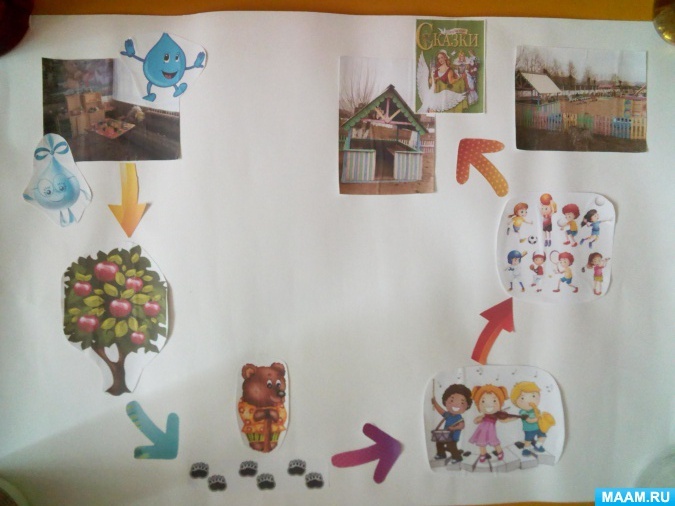 (На карте изображена Яблоня)Восп: - Ой, ребята смотрите, что это нам карта показывает.Дети: (смотрят на карту и говорят) Яблоня.Воспитатель: - Значит путь наш с вами к яблоньке.(подходят к яблоне)Восп:- Ребята если мы с вами в сказочной стране, то скажите мне, пожалуйста, в какой сказке яблоня помогла девочке и её брату спрятаться?Дети: Гуси-лебеди.Восп: Правильно. А яблочки, то непростые, на каждом яблочке интересное задание: (срывает яблочки и читает задание).3. д/игра «Сказочное лото»Восп: Я называю первое слово названия сказки, а вы отгадываете полное название сказки. Снежная…Дети: (Снежная Королева)Аленький…Дети: (Аленький цветочек)Заюшкина…Дети: (Заюшкина избушка)Гадкий…Дети: (Гадкий утенок)Красная…Дети:(Красная Шапочка)Мальчик..Дети: (Мальчик с пальчик)Доктор…Дети: (Доктор Айболит)Крошечка…Дети: (Крошечка Хаврошечка)Восп: Хорошо, справились с заданием, молодцы! Можем дальше свой путь продолжать.4. «Медвежьи следы»Восп: Ребята посмотрим с вами карту: «Смотрите, следы сказочных животных. А интересно, чьи это следы? Они нам укажут, куда идти дальше. Но чтобы пройти этот путь вам нужно назвать сказки ,в которых медведь является главным героем.Идём по медвежьем следам.Восп: Вы такие молодцы! 5. Остановка «По дорогам сказок»Восп: Ребята, у мен в руках волшебный мешочек. А вот ,что в нём находится мы сейчас с вами и узнаем.Ребята это сказочные персонажи, вам надо назвать сказки где они есть.Восп: Молодцы, хорошо знаете сказки. Можем идти дальше.Давайте посмотрим на карту, что нас ждёт впереди? (ответы детей)6. Остановка «Самые ловкие, самые смелые»Восп :Ребята, а сказочные герои какие они?( Ловкие, смелые, быстрые)Сейчас проведем сказочно - спортивные эстафеты и узнаем, какая команда самая сильная, смелая да ловкая.7. «Сказочно - спортивные эстафеты»«Колобок». У каждой команды теннисная ракетка и мяч. Нужно прокатить мяч до конуса и вернуться обратно бегом. Передать следующему участнику ракетку и мяч.Эстафета «Баба яга»Дети бегут верхом на метле до конуса и обратно передают эстафету следующему ребенку.«Золушка»Первый ребенок (злая мачеха) бежит с ведром до конуса, высыпает из него мусор (фантики, шишки и т. д.) и возвращается, передает ведро второму, он бежит, собирает мусор в ведро и возвращается обратно, передает третьему (злой мачехе) он бежит, высыпает мусор и т. д. Восп: - Молодцы! Справились с последним заданием. Но, где же нам искать волшебную книгу?Давайте посмотрим на карту. Ребята, а как вы думаете, где терем Василисы Прекрасной в нашей группе.Письмо Василисы Прекрасной: Молодцы, ребята. Вы справились со всеми заданиями. В моём тереме находится волшебная книга. Вы её честно заслужили, пройдя все испытания.Волшебная книга сказок и конфеты, угощение для детей.Восп: Вот и закончилось наше путешествие в Страну Сказок, Чудес и Волшебства. А чтобы опять оказаться в детском саду надо сказать волшебные слова:Вокруг себя покружисьВ детском саду очутись. Восп: Мы с вами снова оказались в нашем детском саду. Вам понравилось путешествие? (ответы детей). А что больше всего понравилось в сказочной стране? Как вы думаете, что нам помогло справиться со всеми трудностями в пути? (ответы). Верно, наша дружба и знания сказок. Молодцы, ребята, со всеми заданиями справились, все задачки решили.Чтобы сказки не обидеть,Надо их почаще видеть,Их читать и рисовать,Их любить и в них играть.Сказки всех отучат злиться,А научат веселиться!Быть скромнее и добрее,Терпеливей и мудрее!(Дети уходят в группу).